Państwowa Wyższa Szkoła Zawodowa w Tarnowie		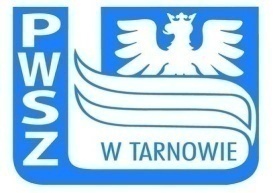 Egzaminy i zaliczeniaKierunek: FilologiaSpecjalność: Filologia angielska Specjalizacja: Język angielski w biznesie i administracji	studia: niestacjonarne		    rok: I		akademicki: 2016/2017PrzedmiotNazwisko wykładowcywykłćw.ECTSSemestr2Practical English StudiesPraktyczna Nauka Języka Angielskiegodr Grzegorz Nawrocki------17EgzaminPractical GrammarPraktyczna gramatyka języka angielskiegomgr Anna Stefanowicz-Kocoł20ZaliczenieIntegrated Skills Zintegrowane sprawności językowemgr Renata Kozioł20ZaliczenieReading ComprehensionRozumienie tekstu czytanegomgr Marta Pałucka20ZaliczenieConversationKonwersacja dr Shah Ahmed10ZaliczenieWritingPisaniemgr Krzysztof Rusnak 20ZaliczeniePhoneticsFonetykadr Grzegorz Nawrocki 20ZaliczenieIntroduction to LiteratureWstęp do literaturoznawstwa – opcjea) Interpretacja poezjib) Interpretacja prozy c) Interpretacja dramatudr Shah Ahmed13Zaliczenie z ocenąEgzaminHistory of Great Britain Historia Wielkiej Brytaniidr Dominika Ruszkiewicz  12ZaliczenieEgzamin English literatureLiteratura angielskadr Dominika Ruszkiewicz  12ZaliczenieDescriptive Grammar: Phonetics & Phonology / Gramatyka opisowa języka angielskiego: Fonetyka i fonologiadr Grzegorz Nawrocki 12ZaliczenieEgzaminDescriptive Grammar: Morphology, Syntax, Semantics /Gramatyka opisowa języka angielskiego: morfologia, składnia, semantykadr Grzegorz Cebrat13ZaliczenieEgzaminLektorat języka  niemieckiegomgr Ewa Chmielowska-Libera21Zaliczenie z oceną